Datganiad i’r WasgPress Release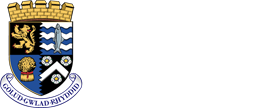 Mae hwn yn ddatganiad i’r wasg dwyieithog. Sgroliwch lawr ar gyfer y fersiwn Saesneg. / This is a bilingual press release. Scroll down for the English version.Mae hwn yn ddatganiad i’r wasg dwyieithog. Sgroliwch lawr ar gyfer y fersiwn Saesneg. / This is a bilingual press release. Scroll down for the English version.Mae hwn yn ddatganiad i’r wasg dwyieithog. Sgroliwch lawr ar gyfer y fersiwn Saesneg. / This is a bilingual press release. Scroll down for the English version.Mae hwn yn ddatganiad i’r wasg dwyieithog. Sgroliwch lawr ar gyfer y fersiwn Saesneg. / This is a bilingual press release. Scroll down for the English version.Ysgolion Ceredigion i ailagor yn llawn ar 10 Ionawr 202204 Ionawr 2022Bydd ysgolion Ceredigion yn anelu at ailagor i bawb ar gyfer darpariaeth wyneb yn wyneb ddydd Llun, 10 Ionawr 2022.Bydd darpariaeth dysgu o bell ar gyfer y rhan fwyaf o ddisgyblion ddydd Gwener, 7 Ionawr 2022. Bydd rhai grwpiau eraill o ddisgyblion, gan gynnwys holl ddisgyblion blynyddoedd 11 a 13 yn mynychu’r ysgol ddydd Gwener, 7 Ionawr 2022 gyfer darpariaeth wyneb yn wyneb.Mae nifer yr achosion o COVID-19 yng Ngheredigion yn parhau i fod yn eithriadol o uchel ar gyfradd o 1,587 fesul 100,000 o'r boblogaeth, gyda 1,154 o achosion yn cael eu hadrodd yn ystod y 7 diwrnod diwethaf. Mae absenoldebau staffio cynyddol ar draws pob rhan o waith y Cyngor o ganlyniad i amrywiolyn Omicron. Bydd ailagor ysgolion yn llawn ar 10 Ionawr 2022 yn caniatáu rhoi trefniadau wrth gefn ar waith er mwyn sicrhau staffio gwasanaethau rheng flaen i’r mwyaf bregus yn y gymdeithas. Rydym yn galw ar ein gweithlu i wirfoddoli i fod wrth gefn rhag ofn y bydd eu hangen i gynorthwyo, yn arbennig yn y sector gofal.Ar brydiau, gall absenoldebau staffio mewn ysgolion arwain at ddysgu o bell am gyfnod. Bydd ysgolion yn parhau i weithredu oddi fewn i amodau heriol a diolchwn i bawb am eu cydweithrediad.Ysgolion Ceredigion i ailagor yn llawn ar 10 Ionawr 202204 Ionawr 2022Bydd ysgolion Ceredigion yn anelu at ailagor i bawb ar gyfer darpariaeth wyneb yn wyneb ddydd Llun, 10 Ionawr 2022.Bydd darpariaeth dysgu o bell ar gyfer y rhan fwyaf o ddisgyblion ddydd Gwener, 7 Ionawr 2022. Bydd rhai grwpiau eraill o ddisgyblion, gan gynnwys holl ddisgyblion blynyddoedd 11 a 13 yn mynychu’r ysgol ddydd Gwener, 7 Ionawr 2022 gyfer darpariaeth wyneb yn wyneb.Mae nifer yr achosion o COVID-19 yng Ngheredigion yn parhau i fod yn eithriadol o uchel ar gyfradd o 1,587 fesul 100,000 o'r boblogaeth, gyda 1,154 o achosion yn cael eu hadrodd yn ystod y 7 diwrnod diwethaf. Mae absenoldebau staffio cynyddol ar draws pob rhan o waith y Cyngor o ganlyniad i amrywiolyn Omicron. Bydd ailagor ysgolion yn llawn ar 10 Ionawr 2022 yn caniatáu rhoi trefniadau wrth gefn ar waith er mwyn sicrhau staffio gwasanaethau rheng flaen i’r mwyaf bregus yn y gymdeithas. Rydym yn galw ar ein gweithlu i wirfoddoli i fod wrth gefn rhag ofn y bydd eu hangen i gynorthwyo, yn arbennig yn y sector gofal.Ar brydiau, gall absenoldebau staffio mewn ysgolion arwain at ddysgu o bell am gyfnod. Bydd ysgolion yn parhau i weithredu oddi fewn i amodau heriol a diolchwn i bawb am eu cydweithrediad.Ysgolion Ceredigion i ailagor yn llawn ar 10 Ionawr 202204 Ionawr 2022Bydd ysgolion Ceredigion yn anelu at ailagor i bawb ar gyfer darpariaeth wyneb yn wyneb ddydd Llun, 10 Ionawr 2022.Bydd darpariaeth dysgu o bell ar gyfer y rhan fwyaf o ddisgyblion ddydd Gwener, 7 Ionawr 2022. Bydd rhai grwpiau eraill o ddisgyblion, gan gynnwys holl ddisgyblion blynyddoedd 11 a 13 yn mynychu’r ysgol ddydd Gwener, 7 Ionawr 2022 gyfer darpariaeth wyneb yn wyneb.Mae nifer yr achosion o COVID-19 yng Ngheredigion yn parhau i fod yn eithriadol o uchel ar gyfradd o 1,587 fesul 100,000 o'r boblogaeth, gyda 1,154 o achosion yn cael eu hadrodd yn ystod y 7 diwrnod diwethaf. Mae absenoldebau staffio cynyddol ar draws pob rhan o waith y Cyngor o ganlyniad i amrywiolyn Omicron. Bydd ailagor ysgolion yn llawn ar 10 Ionawr 2022 yn caniatáu rhoi trefniadau wrth gefn ar waith er mwyn sicrhau staffio gwasanaethau rheng flaen i’r mwyaf bregus yn y gymdeithas. Rydym yn galw ar ein gweithlu i wirfoddoli i fod wrth gefn rhag ofn y bydd eu hangen i gynorthwyo, yn arbennig yn y sector gofal.Ar brydiau, gall absenoldebau staffio mewn ysgolion arwain at ddysgu o bell am gyfnod. Bydd ysgolion yn parhau i weithredu oddi fewn i amodau heriol a diolchwn i bawb am eu cydweithrediad.Ysgolion Ceredigion i ailagor yn llawn ar 10 Ionawr 202204 Ionawr 2022Bydd ysgolion Ceredigion yn anelu at ailagor i bawb ar gyfer darpariaeth wyneb yn wyneb ddydd Llun, 10 Ionawr 2022.Bydd darpariaeth dysgu o bell ar gyfer y rhan fwyaf o ddisgyblion ddydd Gwener, 7 Ionawr 2022. Bydd rhai grwpiau eraill o ddisgyblion, gan gynnwys holl ddisgyblion blynyddoedd 11 a 13 yn mynychu’r ysgol ddydd Gwener, 7 Ionawr 2022 gyfer darpariaeth wyneb yn wyneb.Mae nifer yr achosion o COVID-19 yng Ngheredigion yn parhau i fod yn eithriadol o uchel ar gyfradd o 1,587 fesul 100,000 o'r boblogaeth, gyda 1,154 o achosion yn cael eu hadrodd yn ystod y 7 diwrnod diwethaf. Mae absenoldebau staffio cynyddol ar draws pob rhan o waith y Cyngor o ganlyniad i amrywiolyn Omicron. Bydd ailagor ysgolion yn llawn ar 10 Ionawr 2022 yn caniatáu rhoi trefniadau wrth gefn ar waith er mwyn sicrhau staffio gwasanaethau rheng flaen i’r mwyaf bregus yn y gymdeithas. Rydym yn galw ar ein gweithlu i wirfoddoli i fod wrth gefn rhag ofn y bydd eu hangen i gynorthwyo, yn arbennig yn y sector gofal.Ar brydiau, gall absenoldebau staffio mewn ysgolion arwain at ddysgu o bell am gyfnod. Bydd ysgolion yn parhau i weithredu oddi fewn i amodau heriol a diolchwn i bawb am eu cydweithrediad.Ceredigion schools to fully reopen on 10 January 202204 January 2022Ceredigion schools will aim to re-open for face to face learning for all pupils on Monday, 10 January 2022.Distance learning will be provided for the majority of learners on Friday 7 January 2022. Some groups of learners, including all learners in years 11 and 13,  will attend school for face to face provision on Friday 7 January 2022.The number of COVID-19 cases in Ceredigion continues to be exceptionally high at a rate of 1,587per 100,000 of the population, with 1,154 of cases reported in the last 7 days. The Council is facing increasing staffing absences across all its services due to the Omicron variant. Re-opening on 10 January 2022 will allow the implementation of contingency plans to enable continuation of care for the most vulnerable in our society. We are kindly asking staff to volunteer as contingency staff should the Council need additional capacity, particularly in the care sector.At times, staff absences in schools may lead to re-establishing distance learning for a period of time. Schools continue to work in challenging conditions and we thank all for their co-operation.Ceredigion schools to fully reopen on 10 January 202204 January 2022Ceredigion schools will aim to re-open for face to face learning for all pupils on Monday, 10 January 2022.Distance learning will be provided for the majority of learners on Friday 7 January 2022. Some groups of learners, including all learners in years 11 and 13,  will attend school for face to face provision on Friday 7 January 2022.The number of COVID-19 cases in Ceredigion continues to be exceptionally high at a rate of 1,587per 100,000 of the population, with 1,154 of cases reported in the last 7 days. The Council is facing increasing staffing absences across all its services due to the Omicron variant. Re-opening on 10 January 2022 will allow the implementation of contingency plans to enable continuation of care for the most vulnerable in our society. We are kindly asking staff to volunteer as contingency staff should the Council need additional capacity, particularly in the care sector.At times, staff absences in schools may lead to re-establishing distance learning for a period of time. Schools continue to work in challenging conditions and we thank all for their co-operation.Ceredigion schools to fully reopen on 10 January 202204 January 2022Ceredigion schools will aim to re-open for face to face learning for all pupils on Monday, 10 January 2022.Distance learning will be provided for the majority of learners on Friday 7 January 2022. Some groups of learners, including all learners in years 11 and 13,  will attend school for face to face provision on Friday 7 January 2022.The number of COVID-19 cases in Ceredigion continues to be exceptionally high at a rate of 1,587per 100,000 of the population, with 1,154 of cases reported in the last 7 days. The Council is facing increasing staffing absences across all its services due to the Omicron variant. Re-opening on 10 January 2022 will allow the implementation of contingency plans to enable continuation of care for the most vulnerable in our society. We are kindly asking staff to volunteer as contingency staff should the Council need additional capacity, particularly in the care sector.At times, staff absences in schools may lead to re-establishing distance learning for a period of time. Schools continue to work in challenging conditions and we thank all for their co-operation.Ceredigion schools to fully reopen on 10 January 202204 January 2022Ceredigion schools will aim to re-open for face to face learning for all pupils on Monday, 10 January 2022.Distance learning will be provided for the majority of learners on Friday 7 January 2022. Some groups of learners, including all learners in years 11 and 13,  will attend school for face to face provision on Friday 7 January 2022.The number of COVID-19 cases in Ceredigion continues to be exceptionally high at a rate of 1,587per 100,000 of the population, with 1,154 of cases reported in the last 7 days. The Council is facing increasing staffing absences across all its services due to the Omicron variant. Re-opening on 10 January 2022 will allow the implementation of contingency plans to enable continuation of care for the most vulnerable in our society. We are kindly asking staff to volunteer as contingency staff should the Council need additional capacity, particularly in the care sector.At times, staff absences in schools may lead to re-establishing distance learning for a period of time. Schools continue to work in challenging conditions and we thank all for their co-operation.Tîm CyfathrebuTîm Cyfathrebu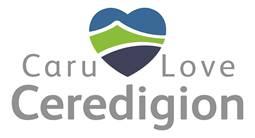 Communications Team Cyngor Sir CeredigionNeuadd Cyngor Ceredigion, Penmorfa, Aberaeron, Ceredigion, Cymru SA46 0PA. Cyngor Sir CeredigionNeuadd Cyngor Ceredigion, Penmorfa, Aberaeron, Ceredigion, Cymru SA46 0PA. Ceredigion County CouncilNeuadd Cyngor Ceredigion, Penmorfa, Aberaeron, Ceredigion, Wales SA46 0PA.swyddfarwasg@ceredigion.gov.ukswyddfarwasg@ceredigion.gov.ukpressoffice@ceredigion.gov.ukwww.ceredigion.gov.ukwww.ceredigion.gov.ukwww.ceredigion.gov.uk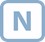 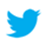 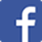 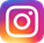 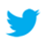 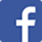 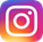 